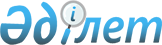 Об организации и обеспечении призыва граждан на срочную воинскую службу в апреле-июне и октябре-декабре 2012 года
					
			Утративший силу
			
			
		
					Постановление акимата Ерейментауского района Акмолинской области от 4 апреля 2012 года № А-4/198. Зарегистрировано Управлением юстиции Ерейментауского района Акмолинской области 6 апреля 2012 года № 1-9-193. Утратило силу в связи с истечением срока применения - (письмо акимата Ерейментауского района Акмолинской области от 6 ноября 2014 года № 07-20/1602)      Сноска. Утратило силу в связи с истечением срока применения - (письмо акимата Ерейментауского района Акмолинской области от 06.11.2014 № 07-20/1602).

      В соответствии с Законами Республики Казахстан от 23 января 2001 года «О местном государственном управлении и самоуправлении в Республике Казахстан», от 16 февраля 2012 года «О воинской службе и статусе военнослужащих», Указом Президента Республики Казахстан от 1 марта 2012 года № 274 «Об увольнении в запас военнослужащих срочной воинской службы, выслуживших установленный срок воинской службы, и очередном призыве граждан Республики Казахстан на срочную воинскую службу в апреле-июне и октябре-декабре 2012 года», постановлением Правительства Республики Казахстан от 12 марта 2012 года № 326 «О реализации Указа Президента Республики Казахстан от 1 марта 2012 года № 274 «Об увольнении в запас военнослужащих срочной воинской службы, выслуживших установленный срок воинской службы, и очередном призыве граждан Республики Казахстан на срочную воинскую службу в апреле-июне и октябре-декабре 2012 года», акимат Ерейментауского района ПОСТАНОВЛЯЕТ:



      1. Организовать и обеспечить призыв на срочную воинскую службу в апреле-июне и октябре-декабре 2012 года граждан мужского пола в возрасте от восемнадцати до двадцати семи лет, не имеющих права на отсрочку или освобождение от призыва, а также граждан, отчисленных из учебных заведений, не достигших двадцати семи лет и не выслуживших установленные сроки воинской службы по призыву.



      2. Контроль за исполнением настоящего постановления возложить на заместителя акима района Кушкунбаева С.К.



      3. Настоящее постановление вступает в силу со дня государственной регистрации в Департаменте юстиции Акмолинской области и вводится в действие со дня официального опубликования.      Аким Ерейментауского района                Л.Дюсенов      «СОГЛАСОВАНО»      И.о. начальника

      государственного учреждения

      «Отдел по делам обороны

      Ерейментауского района

      Акмолинской области»                       М.Рахимбеков
					© 2012. РГП на ПХВ «Институт законодательства и правовой информации Республики Казахстан» Министерства юстиции Республики Казахстан
				